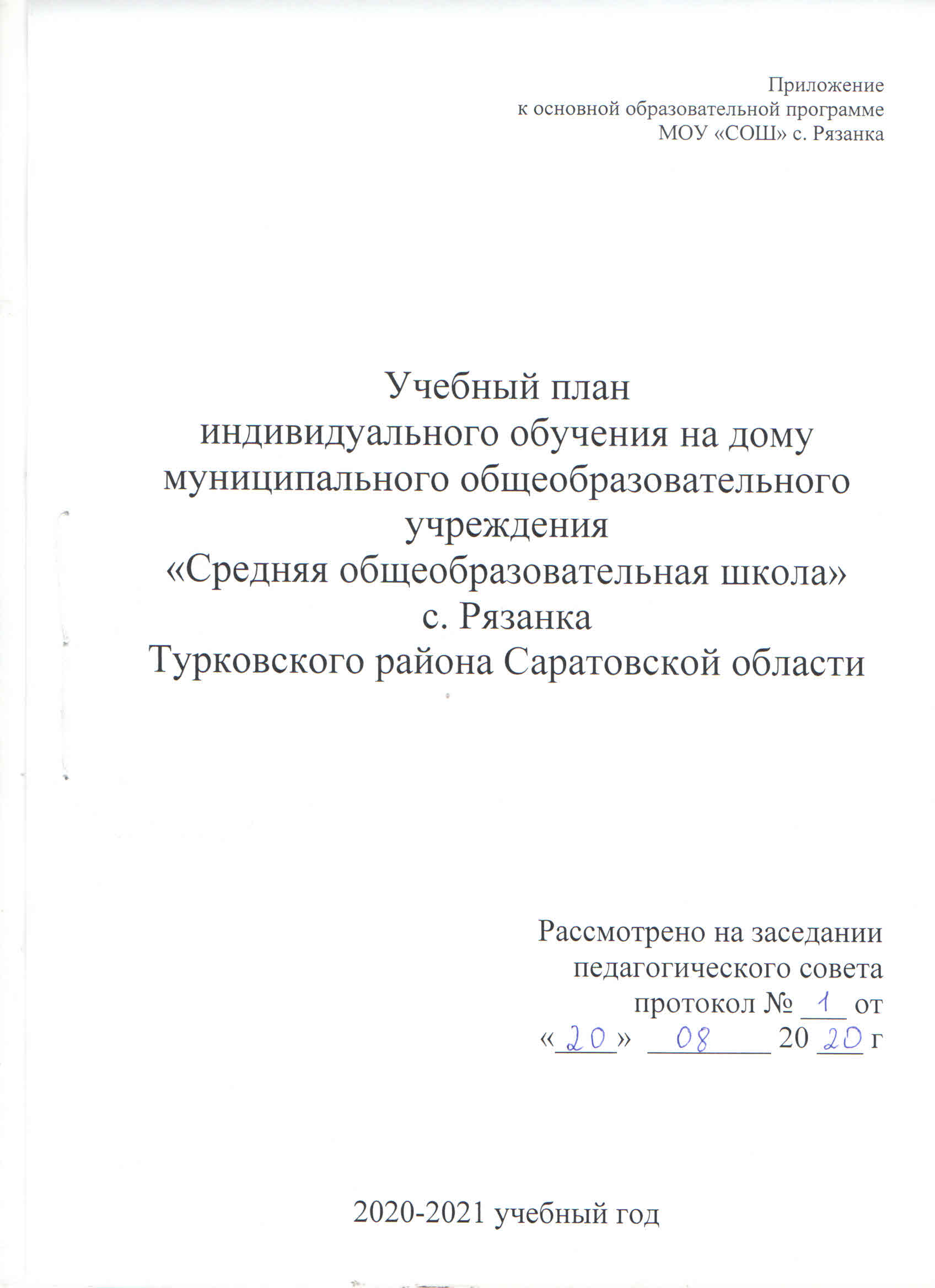 Учебный планиндивидуального обучения на дому 7 классна 2020-2021 учебный годПояснительная записка1. Учебный план индивидуального обучения на дому, по состоянию здоровья временно или постоянно не посещающих образовательное учреждение, разработан в соответствии с нормативными правовыми актами:  - Конституция РФ, ст.43; - Федеральный закон от 29 декабря 2012г. № 273 - ФЗ «Об образовании в Российской Федерации». Глава 7, ст. 66, пп.10,11; - Приказ Министерства образования РФ от 05-03.2004г. №1089 «Об утверждении - Приказ Министерства образования и науки РФ от 17.12.2010 N91897 «Об утверждении федерального государственного образовательного стандарта основного общего образования»; - Постановление  Главного государственного санитарного врача Российской Федерации от 24.11.2015 №  81 «О внесении изменений №3  СанПиН 2.4.2.2821-10 «Санитарно-эпидемиологические требования к условиям и организации обучения в общеобразовательных организациях»; -  Порядок организации и осуществления образовательной деятельности по основным общеобразовательным программам – образовательным программам начального общего, основного общего и среднего общего образования, утвержденный приказом Министерства образования и науки Российской Федерации от 30.08.2013 г. № 1015 (с изменениями и дополнениями);- Устав ОУ, локальные акты, образовательная программа и программа развития школы. 2. Учебный план определяет: - Перечень учебных предметов федерального государственного стандарта общего образования, обязательных к изучению всеми обучающимися образовательного учреждения, реализующего основную образовательную программу общего образования; - Обязательный объем годовой учебной нагрузки обучающихся по всем классам; - Предельно допустимую годовую учебную нагрузку обучающихся по всем классам (предельно допустимая годовая нагрузка может быть уменьшена, но не может быть ниже обязательного объема годовой учебной нагрузки); - Учебное время, рекомендуемое на освоение федерального государственного стандарта общего образования по каждому учебному предмету в каждом классе, при этом в индивидуальных учебных планах количество часов, определенное на изучение каждого предмета, может быть меньше либо больше количества часов, предусмотренного учебным планом на изучение этих предметов; - Учебное время, отводимое на освоение компонента образовательного учреждения учебного плана по классам, при этом в индивидуальных учебных планах объем учебного времени компонента ОУ может быть меньше, но не может превышать количества часов, предусмотренных учебным планом. В учебном плане дано недельное распределение часов из расчета для  7 класса–34-35 учебных недель, что дает возможность перераспределять учебную нагрузку в течение учебного года, использовать модульный подход, строить индивидуальный учебный план на принципах дифференциации и вариативности. Выполнение федерального государственного стандарта общего образования при индивидуальном обучении на дому достигается посредством уменьшения количества учебного времени, предусмотренного на изучение отдельных модулей, разделов и тем учебных программ в рамках каждого учебного предмета (курса), в соответствии с возможностями школы, целесообразностью, а также исходя из индивидуальных психофизических особенностей, образовательных потребностей, медицинских показаний и уровня подготовки обучающихся и регламентируется рабочими программами учебных курсов, дисциплин, разработанными и утвержденными ОУ самостоятельно. Компонент ОУ обеспечивает реализацию индивидуальных образовательных запросов и потребностей обучающихся, их социализацию. 3. Особенности учебного плана. - Перечень учебных программ, реализуемых в рамках индивидуального учебного плана, определяется и утверждается ОУ самостоятельно; - Объем учебного времени и реализация содержания каждого учебного предмета федерального государственного образовательного стандарта общего образования определяются программами по учебным предметам федерального учебного плана для образовательных учреждений Российской Федерации, реализующих программы  основного общего образования, утвержденные и рекомендованные к использованию в установленном законодательством РФ порядке. Учебные предметы должны изучаться по соответствующим программам, обеспечивающим реализацию федерального государственного стандарта общего образования, адаптированным к изучению в сокращенном объеме. Сокращение учебного материала регламентируется рабочей программой учебного курса, дисциплины; - При реализации учебного плана обязательно соблюдение принципа линейности и преемственности изучения программ общего образования одного уровня; - Учебный предмет «Математика» изучается через реализацию предметов: «Математика» в 1-6 классах «Алгебра», «Геометрия» в 7-9 классах; - Учебный курс «История» в системе общего образования изучается через реализацию учебных предметов «История», «История России» и «Всеобщая история». В индивидуальном учебном плане записывается «История»; Учебный курс «Обществознание» изучается с 5 класса. 4. Организация образовательного процесса индивидуального обучения на дому. - Организация образовательного процесса для обучающихся, по состоянию здоровья временно или постоянно не посещающих школу, регламентируется учебным планом индивидуального обучения на дому, расписанием занятий для конкретного обучающегося, которые утверждаются директором школы; - Школа самостоятельно определяет продолжительность учебной недели и может изменять ее в течение учебного года; - Реализация образовательных программ осуществляется с учетом характера течения заболевания ребенка, медицинских показаний и рекомендаций: - Формы обучения и объем учебной нагрузки обучающегося могут варьироваться в зависимости от индивидуальных психофизических особенностей, образовательных потребностей, медицинских показаний и уровня подготовки обучающихся; - Для обучающихся, состояние здоровья которых допускает возможность периодического посещения ими образовательного учреждения, наряду с обучением на дому могут быть организованы занятия в школе (в классе или в малых группах). При наличии возможности школа обеспечивает участие обучающихся на дому в воспитательных, культурно-развлекательных, спортивно- оздоровительных и иных досуговых мероприятиях. 5. Структура учебного плана. Индивидуальное обучение детей на дому предоставляется бесплатно в объеме не менее:7класс - 10 часов в неделю.Право распределения часов по учебным дисциплинам предоставляется образовательному учреждению с учетом индивидуальных психофизических особенностей, интересов детей, медицинских рекомендаций. При составлении учебного плана индивидуального обучения на дому соблюдается преемственность в распределении часов по классам и ступеням обучения. Название учебных предметов в расписании соответствует учебному плану ОУ.Количество часов на изучение учебных предметов соответствует количеству часов в учебном плане. Таким образом, учебный план МОУ «СОШ» с. Рязанка индивидуального обучения на дому полностью реализует обеспечение базового уровня изучения обязательных предметов Учебного плана для общеобразовательных учреждений. Индивидуальный учебный план7 классана 2020-2021 учебный годОСНОВНОЕ ОБЩЕЕ ОБРАЗОВАНИЕ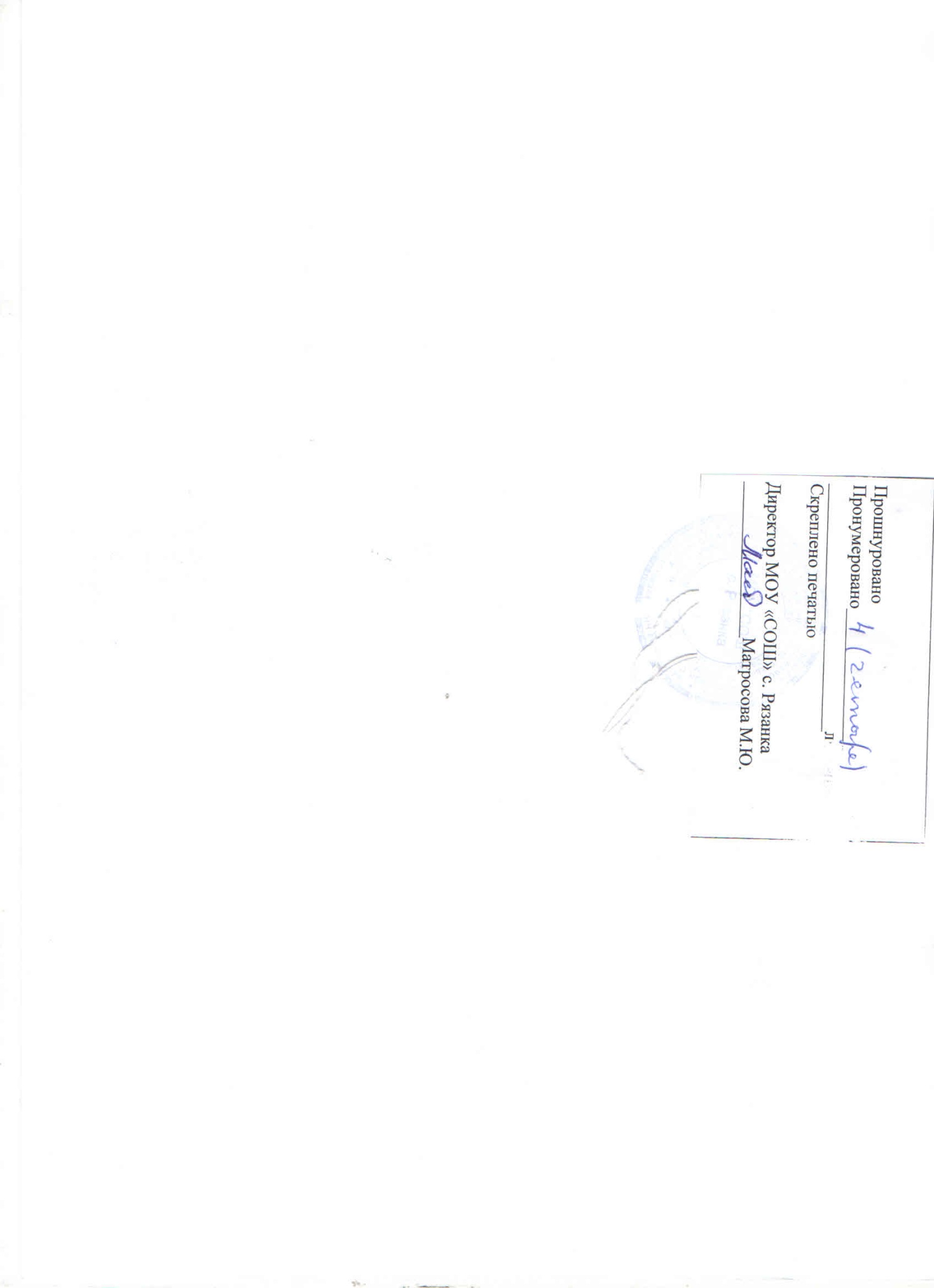 № п/пПредметные областиУчебные  предметыVIIВсегоСроки проведенияФилологияРусский язык2(70 уроков)22 урока в неделюФилологияЛитература1 (34 урока)11 урок в неделюФилологияРодной язык--ФилологияРодная литература --ФилологияНемецкий язык0,5 (17 уроков)0,51 урок 2 раза в месяцФилологияВторой иностранный язык0,5 (17 уроков)0,51 урок 2 раза в месяцМатематика и информатикаАлгебра 1,5 (51  урок)1,51 урок в неделю, 1 урок 2 раза в месяцМатематика и информатикаГеометрия 0,5 (17 уроков)0,51 урок 2 раза в месяцМатематика и информатикаИнформатика 0,5 (18 уроков)0,51 урок 2 раза в месяцОбщественно-научные предметыИстория России. Всеобщая история0,5 (18 уроков)0,51 урок 2 раза в месяцОбщественно-научные предметыОбществознание 0,5 (18 уроков)0,51 урок 2 раза в месяцОбщественно-научные предметыГеография0,5 (17 уроков)0,51 урок 2 раза в месяцЕстественнонаучные предметыФизика 0,5 (17 уроков)0,51 урок 2 раза в месяцЕстественнонаучные предметыБиология0,5 (18 уроков)0,51 урок 2 раза в месяцФизическая культура и Основы безопасности жизнедеятельностиОБЖ0,25 (9 уроков)0,251 урок 1 раз в месяцИскусствоИзобразительное искусство0,25 (9 уроков)0,251 урок 1 раз в месяцИскусствоМузыка0,25 (9 уроков)0,251 урок 1 раз в месяцТехнологияТехнология0,25 (9 уроков)0,251 урок 1 раз в месяцИтого:10 часов10 часов